ΕΡΤ Α.Ε.ΔΙΕΥΘΥΝΣΗ ΔΙΕΘΝΩΝ ΤΗΛΕΟΠΤΙΚΩΝ ΠΡΟΓΡΑΜΜΑΤΩΝΠΡΟΓΡΑΜΜΑ ΔΟΡΥΦΟΡΙΚΗΣΕβδομαδιαίο πρόγραμμα  08/09/2018 - 14/09/2018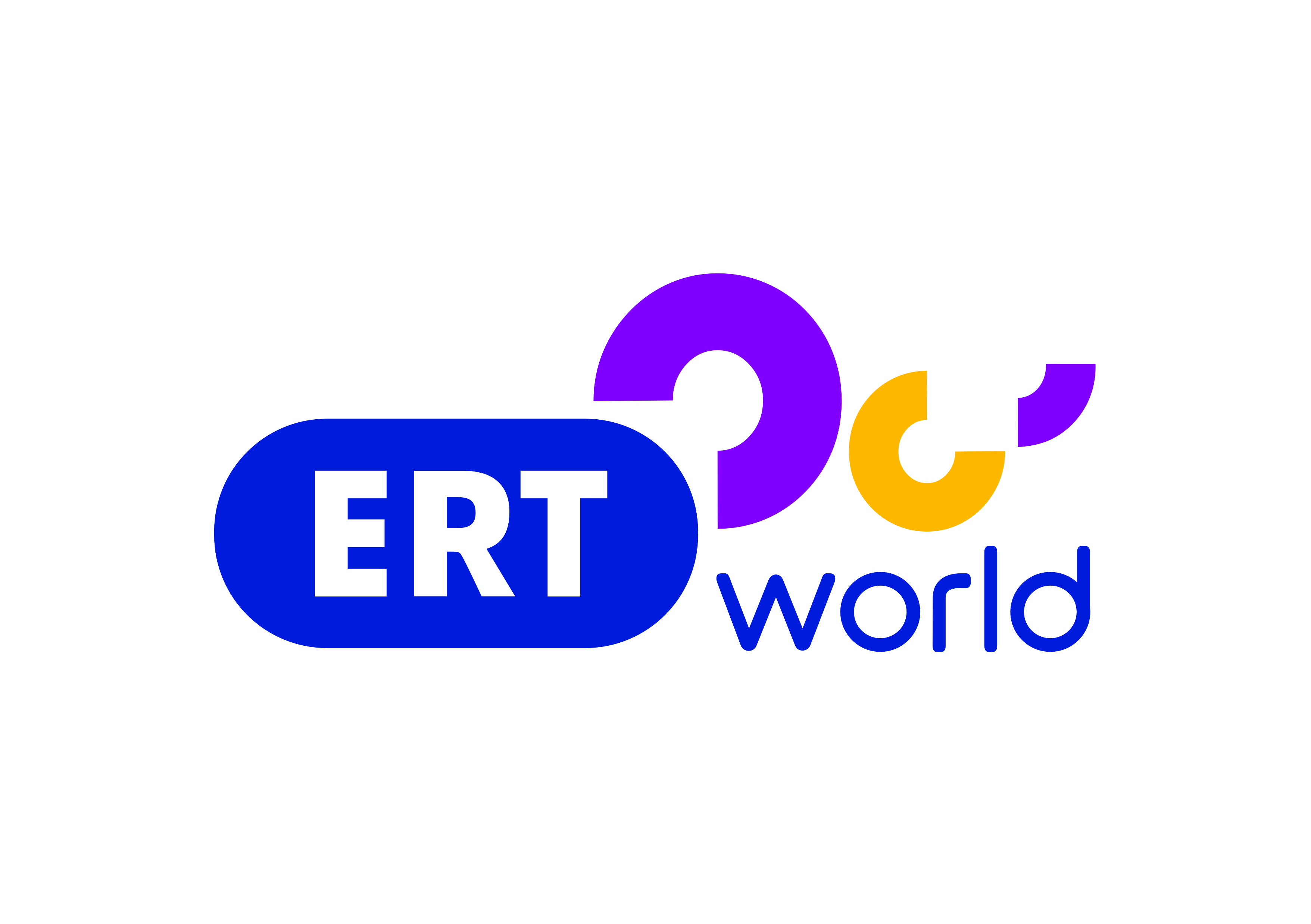  Σύνθεση και Ροή ΠρογράμματοςΣΑΒΒΑΤΟ, 8/906.45      ΜΑΖΙ ΤΟ ΣΑΒΒΑΤΟΚΥΡΙΑΚΟ12.00      ΔΕΛΤΙΟ ΕΙΔΗΣΕΩΝ12.30       ANIMERT / «CINE ANIMA»13.00       CLOSE UP / «Μουσικά Σύνολα ΕΡΤ – Μια ιστορία γραμμένη με νότες»14.00       SELFIE / «Βόλος»15.00      ΔΕΛΤΙΟ ΕΙΔΗΣΕΩΝ16.00      ΠΡΟΣΩΠΙΚΑ / Προσωπικές ιστορίες από τον Πόντο & τη Μικρά Ασία»17.00      28 ΦΟΡΕΣ ΕΥΡΩΠΗ / «Κέλτικο Σταυρόλεξο»18.00      ΟΙΝΟΣ Ο ΑΓΑΠΗΤΟΣ / «Μεσόγεια»19.00      ΑΡΧΑΙΩΝ ΔΡΑΜΑ / «Τρωάδες Ευριπίδη – Γιάννης Μετζικώφ» 20.00       ΕΛΛΗΝΙΚΟΙ ΠΑΡΑΔΟΣΙΑΚΟΙ ΟΙΚΙΣΜΟΙ / «Μονεμβασιά» 20.30       ΠΡΟΒΑ ΓΑΜΟΥ / «Γιαννιτσά»     20.55      ΚΕΝΤΡΙΚΟ ΔΕΛΤΙΟ ΕΙΔΗΣΕΩΝ22.00       ΜΟΥΣΙΚΗ ΠΑΝΤΟΥ23.00      ΜΙΚΡΟΦΙΛΜ / «Γεννήτρια»23.30      ΟΙ ΔΡΟΜΟΙ ΤΟΥ ΘΡΥΛΟΥ / «Ο θεοφρούρητος Μυζηθράς-Μυστράς»----------------------------------------------------------------------------------------------------00.00       ΑΡΧΑΙΩΝ ΔΡΑΜΑ «Τρωάδες Ευριπίδη – Γιάννης Μετζικώφ»01.00       ANIMERT / «CINE ANIMA”02.00       SELFIE / «Βόλος»03.00       ΠΡΟΒΑ ΓΑΜΟΥ / «Γιαννιτσά»03.30       ΕΛΛΗΝΙΚΟΙ ΠΑΡΑΔΟΣΙΑΚΟΙ ΟΙΚΙΣΜΟΙ / «Μονεμβασιά»04.00       ΠΡΟΣΩΠΙΚΑ05.00       28 ΦΟΡΕΣ ΕΥΡΩΠΗ / «Κέλτικο Σταυρόλεξο»06.00       CLOSE UP / «Μουσικά Σύνολα ΕΡΤ – Μια ιστορία γραμμένη με νότες»ΚΥΡΙΑΚΗ, 9/907.00        ΠΑΡΑΔΟΣΙΑΚΑ ΕΠΑΓΓΕΛΜΑΤΑ ΠΟΥ ΧΑΝΟΝΤΑΙ / «Ο βιβλιοδέτης»07.30        ΟΜΜΑ ΣΤΙΣ ΤΕΧΝΕΣ08.00        ΑΡΧΙΕΡΑΤΙΚΗ ΘΕΙΑ ΛΕΙΤΟΥΡΓΙΑ                  ΚΑΘΕΔΡΙΚΟΣ ΙΕΡΟΣ ΝΑΟΣ ΑΓ. ΝΙΚΟΛΑΟΥ ΝΙΚΑΙΑΣ11.00         ΑΝΙΜΕRT / «Πίστις» 11.30         ΠΡΟΒΑ ΓΑΜΟΥ / «Κάρπαθος»12.00         ΔΕΛΤΙΟ ΕΙΔΗΣΕΩΝ12.30         ΑΠΟ ΠΕΤΡΑ ΚΑΙ ΧΡΟΝΟ / «Πάργα»13.00         ΤΟ ΑΛΑΤΙ ΤΗΣ ΓΗΣ 15.00         ΔΕΛΤΙΟ ΕΙΔΗΣΕΩΝ16.00         ΠΡΟΣΩΠΙΚΑ / «Σταμάτης Κραουνάκης»17.00         SELFIE / «Καλαμάτα»18.00         ΟΙΝΟΣ Ο ΑΓΑΠΗΤΟΣ / «Αφρώδη κρασιά»19.00         ΟΙ ΔΡΟΜΟΙ ΤΟΥ ΘΡΥΛΟΥ / «Θείες εικόνες στα Ύδατα του Δίου – Δίον»19.30         ΟΜΜΑ ΣΤΙΣ ΤΕΧΝΕΣ20.00         ΜΝΗΜΕΣ ΧΑΡΑΣ / «Η απελευθέρωση της Πρέβεζας»20.55         ΚΕΝΤΡΙΚΟ ΔΕΛΤΙΟ ΕΙΔΗΣΕΩΝ22.00         ΜΟΥΣΙΚΗ ΠΑΝΤΟΥ23.00         ART WEEK / «Μάριος Φραγκούλης – Λουκάς Καρυτινός»-------------------------------------------------------------------------- 00.00         ΠΡΟΣΩΠΙΚΑ / «Σταμάτης Κρανουνάκης»01.00         ΕΛΛΗΝΙΚΟΙ ΠΑΡΑΔΟΣΙΑΚΟΙ ΟΙΚΙΣΜΟΙ / «Ρέθυμνο»01.30         ΠΡΟΒΑ ΓΑΜΟΥ / «Κάρπαθος»02.00         ΟΙΝΟΣ Ο ΑΓΑΠΗΤΟΣ / «Σαντορίνη» Β’ ΜΕΡΟΣ03.00         ΑΝΙΜΕΡΤ / «Πίστις»03.30         SELFIE / «Καλαμάτα»04.30         ΜΟΥΣΙΚΗ ΠΑΝΤΟΥ05.30         ΣΑΝ ΣΗΜΕΡΑΔΕΥΤΕΡΑ, 10/905.50           ΠΡΩΤΗ ΕΙΔΗΣΗ09.50           ΑΠΕΥΘΕΙΑΣ12.00           ΔΕΛΤΙΟ ΕΙΔΗΣΕΩΝ12.50          ΑΛΛΗ ΔΙΑΣΤΑΣΗ15.00          ΔΕΛΤΙΟ ΕΙΔΗΣΕΩΝ	        16.00          ΤΟ ΜΙΚΡΟ ΣΠΙΤΙ ΣΤΟ ΠΑΓΚΡΑΤΙ / ΕΛΛΗΝΙΚΗ ΣΕΙΡΑ17.00          ΕΠΟΧΕΣ ΚΑΙ ΣΥΓΓΡΑΦΕΙΣ / «ΓΙΩΡΓΟΣ ΘΕΟΤΟΚΑΣ»18.00           ΔΕΛΤΙΟ ΕΙΔΗΣΕΩΝ18.30           ΜΕ ΤΟ ΤΡΙΑ / ΕΡΤ320.00           ΕΣ ΑΥΡΙΟΝ ΤΑ ΣΠΟΥΔΑΙΑ / «Επιχειρείν…δύο έννοιες»20.30           20ος ΑΙΩΝΑΣ / «Μίμης Φωτόπουλος»20.55           ΚΕΝΤΡΙΚΟ ΔΕΛΤΙΟ ΕΙΔΗΣΕΩΝ22.00           Η ΖΩΗ ΕΙΝΑΙ ΣΤΙΓΜΕΣ23.00           ΟΙΝΟΣ Ο ΑΓΑΠΗΤΟΣ--------------------------------------------------------------------------------------------------00.00        ΤΟ ΜΙΚΡΟ ΣΠΙΤΙ ΣΤΟ ΠΑΓΚΡΑΤΙ / ΕΛΛΗΝΙΚΗ ΣΕΙΡΑ01.00        ΕΠΟΧΕΣ ΚΑΙ ΣΥΓΓΡΑΦΕΙΣ / «ΓΙΩΡΓΟΣ ΘΕΟΤΟΚΑΣ»02.00        ΕΣ ΑΥΡΙΟΝ ΤΑ ΣΠΟΥΔΑΙΑ / «Επιχειρείν… δύο έννοιες»02.30        20ος ΑΙΩΝΑΣ / «Μίμης Φωτόπουλος»03.00        ΕΝΗΜΕΡΩΤΙΚΟ ΜΑΓΚΑΖΙΝΟ / ΕΡΤ3     04.30        GREEKS05.30        ΣΑΝ ΣΗΜΕΡΑΤΡΙΤΗ, 11/905.50           ΠΡΩΤΗ ΕΙΔΗΣΗ09.50           ΑΠΕΥΘΕΙΑΣ12.00           ΔΕΛΤΙΟ ΕΙΔΗΣΕΩΝ12.50           ΑΛΛΗ ΔΙΑΣΤΑΣΗ15.00           ΔΕΛΤΙΟ ΕΙΔΗΣΕΩΝ16.00          ΤΟ ΜΙΚΡΟ ΣΠΙΤΙ ΣΤΟ ΠΑΓΚΡΑΤΙ / ΕΛΛΗΝΙΚΗ ΣΕΙΡΑ17.00          ΕΠΟΧΕΣ ΚΑΙ ΣΥΓΓΡΑΦΕΙΣ / «Κώστας Μαυρουδής»18.00           ΔΕΛΤΙΟ ΕΙΔΗΣΕΩΝ18.30           ΜΕ ΤΟ ΤΡΙΑ / ΕΡΤ320.00           Η ΕΠΟΧΗ ΤΩΝ ΕΙΚΟΝΩΝ / «Documenta 14» - Α’ ΜΕΡΟΣ20.55           ΚΕΝΤΡΙΚΟ ΔΕΛΤΙΟ ΕΙΔΗΣΕΩΝ22.00           ΕΣ ΑΥΡΙΟΝ ΤΑ ΣΠΟΥΔΑΙΑ / «ΟΡΦΕΑΣ»22.30           20ος ΑΙΩΝΑΣ ΕΠΙΛΟΓΕΣ / «Λάμπρος Κωνσταντάρας»23.00           GREEKS------------------------------------------------------------------------------------------00.00          ΤΟ ΜΙΚΡΟ ΣΠΙΤΙ ΣΤΟ ΠΑΓΚΡΑΤΙ / ΕΛΛΗΝΙΚΗ ΣΕΙΡΑ       01.00          ΕΠΟΧΕΣ ΚΑΙ ΣΥΓΓΡΑΦΕΙΣ / «Κώστας Μαυρουδής»02.00          20ος ΑΙΩΝΑΣ ΕΠΙΛΟΓΕΣ / «Λάμπρος Κωνσταντάρας»02.30          ΕΣ ΑΥΡΙΟΝ ΤΑ ΣΠΟΥΔΑΙΑ / «ΟΡΦΕΑΣ»03.00          ΜΕ ΤΟ ΤΡΙΑ / ΕΡΤ3 04.30          GREEKS05.30          ΣΑΝ ΣΗΜΕΡΑΤΕΤΑΡΤΗ, 12/905.50           ΠΡΩΤΗ ΕΙΔΗΣΗ09.50           ΑΠΕΥΘΕΙΑΣ12.00           ΔΕΛΤΙΟ ΕΙΔΗΣΕΩΝ12.50           ΑΛΛΗ ΔΙΑΣΤΑΣΗ15.00           ΔΕΛΤΙΟ ΕΙΔΗΣΕΩΝ16.00           ΤΟ ΜΙΚΡΟ ΣΠΙΤΙ ΣΤΟ ΠΑΓΚΡΑΤΙ / ΕΛΛΗΝΙΚΗ ΣΕΙΡΑ16.30           ΟΔΟΣ ΙΠΠΟΚΡΑΤΟΥΣ / ΕΛΛΗΝΙΚΗ ΣΕΙΡΑ17.00           ΕΣ ΑΥΡΙΟΝ ΤΑ ΣΠΟΥΔΑΙΑ / «Σιωπή»17.30           ΒΟΤΑΝΑ ΜΥΣΤΙΚΑ ΚΑΙ ΘΕΡΑΠΕΙΕΣ18.00           ΔΕΛΤΙΟ ΕΙΔΗΣΕΩΝ18.30           ΜΕ ΤΟ ΤΡΙΑ / ΕΡΤ320.00           Η ΕΠΟΧΗ ΤΩΝ ΕΙΚΟΝΩΝ / «Documenta 14” Β’ ΜΕΡΟΣ20.55           ΚΕΝΤΡΙΚΟ ΔΕΛΤΙΟ ΕΙΔΗΣΕΩΝ22.00           ΤΑ ΜΥΣΤΙΚΑ ΤΗΣ ΜΟΥΣΙΚΗΣ 23.00           ΕΠΟΧΕΣ ΚΑΙ ΣΥΓΓΡΑΦΕΙΣ-----------------------------------------------------------------------------------------00.00       ΤΟ ΜΙΚΡΟ ΣΠΙΤΙ ΣΤΟ ΠΑΓΚΡΑΤΙ / ΕΛΛΗΝΙΚΗ ΣΕΙΡΑ00.30        ΟΔΟΣ ΙΠΠΟΚΡΑΤΟΥΣ / ΕΛΛΗΝΙΚΗ ΣΕΙΡΑ01.00        Η ΕΠΟΧΗ ΤΩΝ ΕΙΚΟΝΩΝ / «Documenta 14” Β’ ΜΕΡΟΣ02.00        ΕΠΟΧΕΣ ΚΑΙ ΣΥΓΓΡΑΦΕΙΣ03.00        ΜΕ ΤΟ ΤΡΙΑ / ΕΡΤ304.30        ΕΣ ΑΥΡΙΟΝ ΤΑ ΣΠΟΥΔΑΙΑ / «Σιωπή»05.00        ΒΟΤΑΝΑ ΜΥΣΤΙΚΑ ΚΑΙ ΘΕΡΑΠΕΙΕΣ05.30        ΣΑΝ ΣΗΜΕΡΑΠΕΜΠΤΗ, 13/905.50           ΠΡΩΤΗ ΕΙΔΗΣΗ09.50           ΑΠΕΥΘΕΙΑΣ12.00           ΔΕΛΤΙΟ ΕΙΔΗΣΕΩΝ12.50           ΑΛΛΗ ΔΙΑΣΤΑΣΗ15.00          ΔΕΛΤΙΟ ΕΙΔΗΣΕΩΝ16.00          ΟΔΟΣ ΙΠΠΟΚΡΑΤΟΥΣ / ΕΛΛΗΝΙΚΗ ΣΕΙΡΑ17.00          ΕΠΟΧΕΣ ΚΑΙ ΣΥΓΓΡΑΦΕΙΣ / «Γιώργος Σκαμπαρδώνης»18.00           ΔΕΛΤΙΟ ΕΙΔΗΣΕΩΝ18.30           ΕΝΗΜΕΡΩΤΙΚΟ ΜΑΓΚΑΖΙΝΟ / ΕΡΤ3  20.00           Η ΕΠΟΧΗ ΤΩΝ ΕΙΚΟΝΩΝ / «Μπιενάλε Βενετίας»20.55           ΚΕΝΤΡΙΚΟ ΔΕΛΤΙΟ ΕΙΔΗΣΕΩΝ22.00          ΒΟΤΑΝΑ ΜΥΣΤΙΚΑ ΚΑΙ ΘΕΡΑΠΕΙΕΣ23.00          ΟΙΝΟΣ Ο ΑΓΑΠΗΤΟΣ--------------------------------------------------------------------------------------        ΟΔΟΣ ΙΠΠΟΚΡΑΤΟΥΣ01.00        ΒΟΤΑΝΑ ΜΥΣΤΙΚΑ ΚΑΙ ΘΕΡΑΠΕΙΕΣ02.00        ΟΙΝΟΣ Ο ΑΓΑΠΗΤΟΣ 03.00        ΕΝΗΜΕΡΩΤΙΚΟ ΜΑΓΚΑΖΙΝΟ / ΕΡΤ3 04.30        Η ΕΠΟΧΗ ΤΩΝ ΕΙΚΟΝΩΝ / «Μπιενάλε Βενετίας»05.30        ΣΑΝ ΣΗΜΕΡΑΠΑΡΑΣΚΕΥΗ, 14/905.50           ΠΡΩΤΗ ΕΙΔΗΣΗ09.50           ΑΠΕΥΘΕΙΑΣ12.00           ΔΕΛΤΙΟ ΕΙΔΗΣΕΩΝ12.50           ΑΛΛΗ ΔΙΑΣΤΑΣΗ15.00          ΔΕΛΤΙΟ ΕΙΔΗΣΕΩΝ16.00          ΕΣ ΑΥΡΙΟΝ ΤΑ ΣΠΟΥΔΑΙΑ / «IN WOOD WE TRUST»16.30          ΜΙΚΡΟΦΙΛΜ / «MEMORY RELOADED»17.00          ΕΠΟΧΕΣ ΚΑΙ ΣΥΓΓΡΑΦΕΙΣ / «ΓΙΩΡΓΟΣ ΧΕΙΜΩΝΑΣ»18.00           ΔΕΛΤΙΟ ΕΙΔΗΣΕΩΝ18.30           ΕΝΗΜΕΡΩΤΙΚΟ ΜΑΓΚΑΖΙΝΟ / ΕΡΤ3   20.00           Η ΕΠΟΧΗ ΤΩΝ ΕΙΚΟΝΩΝ / «Λουκία Αλαβάνου»20.55           ΚΕΝΤΡΙΚΟ ΔΕΛΤΙΟ ΕΙΔΗΣΕΩΝ22.00           ΣΤΑ ΤΡΑΓΟΥΔΙΑ ΛΕΜΕ ΝΑΙ /«Οι μεγάλες κυρίες του ελληνικού                    τραγουδιού»-----------------------------------------------------------------------------------------------------01.30        ΕΣ ΑΥΡΙΟΝ ΤΑ ΣΠΟΥΔΑΙΑ / «IN WOOD WE TRUST»02.00        ΜΙΚΡΟΦΙΛΜ / «MEMORY RELOADED”02.30        ΜΙΚΡΟΦΙΛΜ / «ΚΑΛΟΚΑΙΡΙΝΕΣ ΔΙΑΚΟΠΕΣ»03.00        ΕΝΗΜΕΡΩΤΙΚΟ ΜΑΓΚΑΖΙΝΟ / ΕΡΤ3        04.30        ΕΠΟΧΕΣ ΚΑΙ ΣΥΓΓΡΑΦΕΙΣ / «ΓΙΩΡΓΟΣ ΧΕΙΜΩΝΑΣ»05.30        Η ΕΠΟΧΗ ΤΩΝ ΕΙΚΟΝΩΝ / «Λουκία Αλαβάνου»06.30        ΣΑΝ ΣΗΜΕΡΑ